2. Abholadresse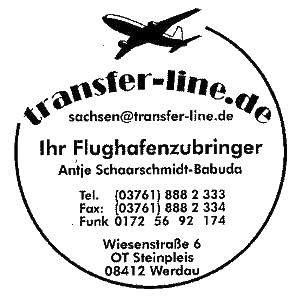 AnredeVornameNachnameStraße / Nr.PostleitzahlOrtTel. PrivatAbholzeitPersonenzahl